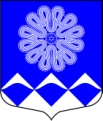 РОССИЙСКАЯ ФЕДЕРАЦИЯ
 АДМИНИСТРАЦИЯ МУНИЦИПАЛЬНОГО ОБРАЗОВАНИЯ
ПЧЕВСКОЕ СЕЛЬСКОЕ ПОСЕЛЕНИЕ
КИРИШСКОГО МУНИЦИПАЛЬНОГО РАЙОНА
ЛЕНИНГРАДСКОЙ ОБЛАСТИПОСТАНОВЛЕНИЕот 29 октября 2014 года 		          № 103	В соответствии с Бюджетным кодексом Российской Федерации, Федеральным законом Российской Федерации от 06 октября 2003 года № 131-ФЗ «Об общих принципах организации местного самоуправления в Российской Федерации», руководствуясь Порядком разработки, реализации и оценки эффективности муниципальных программ муниципального образования Пчевское сельское поселение Киришского муниципального района Ленинградской области, утвержденным постановлением Администрации   Пчевского  сельского  поселения   от  06 октября   2014 года № 86, в редакции от 15 октября 2014 года № 93  Администрация муниципального образования Пчевское сельское поселение Киришского муниципального района Ленинградской областиПОСТАНОВЛЯЕТ:1. Утвердить муниципальную программу «Развитие культуры в муниципальном образовании Пчевское сельское поселение Киришского муниципального района Ленинградской области», согласно приложению к настоящему постановлению.2. Разместить настоящее постановление на сайте муниципального образования Пчевское сельское поселение и опубликовать в газете «Пчевский вестник».3. Настоящее постановление вступает в силу с 1 января 2015 года.4. Контроль за исполнением настоящего постановления оставляю за собой.Исполняющий обязанностиглавы администрации							Д.Н.ЛевашовРазослано: в дело-2, бухгалтерия, Левашов Д.Н.,  Комитет финансов, КСП, прокуратура, газета «Пчевский вестник»УТВЕРЖДЕНАпостановлением Администрации муниципального образования Пчевское сельское поселение Киришского муниципального района Ленинградской области от 29.10.2014 года № 103МУНИЦИПАЛЬНАЯ ПРОГРАММА«Развитие культуры в муниципальном образовании Пчевское сельское поселение Киришского муниципального района Ленинградской области»д.Пчева2014 годПАСПОРТмуниципальной программы«Развитие культуры в муниципальном образовании Пчевское сельское поселение Киришского муниципального района Ленинградской области»1. Общая характеристика, основные проблемы и прогноз сферы культурыв Пчевском сельском поселенииОсобенностью современного этапа развития общества является возрастание социальной роли культуры как одного из факторов, организующих духовную жизнь людей. При этом культура выступает не только как духовный опыт человечества, но и как особая реальность, формирующая способность каждого человека к творчеству, закладывающая основы человеческого существования, способности сохранить ценности и формы цивилизованной жизни.Необходимым критерием культурного развития общества является наличие необходимых условий для проявления и развития творческих сил, способностей и талантов человека.Решение вопросов, направленных на улучшение культурной составляющей качества жизни населения, определяются реализацией полномочий органов местного самоуправления в сфере культуры и необходимость решения данных проблем на основе программно-целевого метода.Реализация мероприятий муниципальной программы – конкретные шаги, определяющие признание культуры в качестве одного из важнейших ресурсов социально-экономического развития поселения в современных условиях.Реализация мероприятий Программы позволит достигнуть социально значимых целей при участии всех субъектов культурной деятельности, обеспечит эффективное расходование бюджетных ресурсов и будет способствовать созданию условий для развития культуры, искусства, сохранения и популяризации историко-культурного наследия поселения.Сеть учреждений культуры, расположенных на территории Пчевского сельского поселения, составляют:	- Пчевский  Дом культуры;	- Мотоховский сельский клуб.	Оба учреждения не являются юридическими лицами и входят в состав Администрации Пчевского сельского поселения в качестве структурных подразделений.	Библиотечное обслуживание населения Пчевского сельского поселения осуществляется Пчевской сельской библиотекой, которая с 01 октября 2014 года является структурным подразделением МАУК «Межпоселенческая районная библиотека Киришского муниципального района».2. Цели, задачи, показатели (индикаторы), конечные результаты, сроки и этапы реализации муниципальной программыЦелью муниципальной программы является:- Сохранение и развитие культурно-досуговой и библиотечной деятельности на территории Пчевского сельского поселения.Задачи муниципальной программы:1) Организация досуга и обеспечение жителей поселения услугами организаций культуры;2) Обеспечение поэтапного повышения уровня средней заработной платы работников культуры;3) Организация библиотечного обслуживания населения.Достижение целей и решение задач обеспечивается путем выполнения комплекса мероприятий муниципальной программы «Развитие культуры в муниципальном образовании Пчевское сельское поселение Киришского муниципального района Ленинградской области», в соответствии с приложением 1 к Программе «Перечень мероприятий, подпрограмм муниципальной программы «Развитие культуры в муниципальном образовании Пчевское сельское поселение Киришского муниципального района Ленинградской области»», с использованием мер правового регулирования, в соответствии с приложением 2 к программе «Сведения об основных мерах правового регулирования в сфере реализации муниципальной программы «Развитие культуры в муниципальном образовании Пчевское сельское поселение Киришского муниципального района Ленинградской области»».Целевые индикаторы и показатели муниципальной программы включают следующие:- число культурно-досуговых формирований (ежегодно не менее 90% по отношению к показателю предыдущего года);- доля участников культурно-досуговых формирований (ежегодно не менее 10% от  числа жителей Пчевского сельского поселения);- увеличение посещаемости культурно-досуговых мероприятий (ежегодно не менее 0,1% по отношению к показателю предыдущего года);- доля населения, охваченного социально значимыми мероприятиями (ежегодно не менее 20% от числа жителей Пчевского сельского поселения);- ежегодный рост средней заработной платы работников культуры (ежегодно по отношению к предыдущему году: 2015 год – не менее 21,3%, 2016 год – не менее 22,5%, 2017 год – не менее 36,4 %);- число работающих библиотек на территории поселения (ежегодно 100 % по отношению к показателю предыдущего года).Сведения о показателях (индикаторах) муниципальной программы «Развитие культуры в муниципальном образовании Пчевское сельское поселение Киришского муниципального района Ленинградской области» и их значениях представлены в приложении 3. Сведения о порядке сбора информации и методики расчета показателя (индикатора) муниципальной программы «Развитие культуры в муниципальном образовании Пчевское сельское поселение Киришского муниципального района Ленинградской области» приведены в приложении 5 к Программе.Муниципальная программа реализуется в один этап в период 2015-2017 гг.3. Прогноз конечных результатов муниципальной программыОбщие усилия участников культурного процесса должны быть направлены на улучшение качества жизни населения, создание условий, способствующих всестороннему духовному развитию личности, повышению качества человеческого капитала, являющегося основным ресурсом социально-экономического развития Пчевского сельского поселения.Требуется переход к качественно новому уровню функционирования отрасли культуры, традиционной народной культуры, деятельности культурно-досуговых учреждений.Реализация такого подхода предполагает:- качественное изменение оказания услуг и выполнения работ в сфере культуры, развитие инфраструктуры, повышение профессионального уровня персонала, укрепление кадрового потенциала отрасли реализации муниципальной программы;- внедрение программно-целевых механизмов в сфере культуры.Осуществление основных задач муниципальной программы позволит создать оптимальные условия для организации культурного досуга и обеспечения жителей Пчевского сельского поселения услугами организаций культуры для всестороннего развития их культурного потенциала. Обеспечит формирование культурной среды, отвечающей растущим потребностям личности и общества, популяризации народного творчества, в том числе сохранению и развитию народных промыслов и ремесел, национальных культур.Реализация программы к 2017 году позволит повысить эффективность деятельности учреждений культуры, создать условия, обеспечивающие доступность культурных благ, реализацию творческого потенциала населения Пчевского сельского поселения.4. Оценка применения мер муниципального регулирования в сфере реализации муниципальной программыОценка применения мер муниципального регулирования в сфере реализации муниципальной программы «Развитие культуры в муниципальном образовании Пчевское сельское поселение Киришского муниципального района Ленинградской области» не предусмотрена (Приложение 4 к Программе).5. Информация о ресурсном обеспечении муниципальной программы за счет средств федерального, областного, местного бюджета и иных источников финансированияОбъем бюджетных ассигнований на реализацию муниципальной программы за счет средств областного бюджета Ленинградской области и бюджета муниципального образования Пчевское сельское поселение Киришского муниципального района Ленинградской области составляет 14720,41 тыс. рублей, в том числе по годам: 2015 год – 4447,20 тыс. рублей, в том числе 4447,20 тыс. рублей – за счет средств бюджета муниципального образования Пчевское сельское поселение Киришского муниципального района Ленинградской области;2016 год – 4892,00 тыс. рублей, в том числе 4892,00 тыс. рублей – за счет средств бюджета муниципального образования Пчевское сельское поселение Киришского муниципального района Ленинградской области;2017 год – 5381,21 тыс. рублей, в том числе 5381,21 тыс. рублей – за счет средств бюджета муниципального образования Пчевское сельское поселение Киришского муниципального района Ленинградской области;План реализации муниципальной программы «Развитие культуры в муниципальном образовании Пчевское сельское поселение Киришского муниципального района Ленинградской области» с указанием сроков реализации и планируемых объемов финансирования представлен в приложении 6 к Программе. Детальный план-график финансирования муниципальной программы «Развитие культуры в муниципальном образовании Пчевское сельское поселение Киришского муниципального района Ленинградской области» представлен в приложении 7 к Программе.6. Анализ рисков реализации муниципальной программы и описание мер по минимизации их негативного влиянияВ ходе реализации мероприятий Программы могут возникнуть риски, связанные с возможными ошибками в выборе приоритетных проектов и мероприятий, а также риски в связи с недостаточным учетом инерционности показателей, характеризующих результаты реализации Программы. Возможны также риски, связанные с недостаточной оценкой бюджетных средств, необходимых для достижения поставленных целей.Оценка данных рисков – риски средние.Управление рисками предполагает проведение мероприятий по мониторингу, своевременному обнаружению и оценке влияния рисков.7. Методика оценки эффективности муниципальной программыОценка эффективности реализации муниципальной программы проводится на основе:1) оценки степени достижения целей и решения задач муниципальной программы в целом путем сопоставления фактически достигнутых значений индикаторов муниципальной программы и их плановых значений, приведенных в таблице 1, по формуле:Сд = Зф/Зп*100%,где:Сд – степень достижения целей (решения задач);Зф – фактическое значение индикатора (показателя) муниципальной программы;Зп – плановое значение индикатора (показателя) муниципальной программы (для индикаторов (показателей), желаемой тенденцией развития которых является рост значений) илиСд = Зп/Зф*100%(для индикаторов (показателей), желаемой тенденцией развития которых является снижение значений);2) степени соответствия запланированному уровню затрат и эффективности использования средств местного бюджета и иных источников ресурсного обеспечения муниципальной программы путем сопоставления фактических и плановых объемов финансирования муниципальной программы в целом и ее подпрограмм, и сопоставления фактических и плановых объемов финансирования подпрограмм из всех источников ресурсного обеспечения в целом (бюджеты различных уровней, внебюджетные источники), по формуле:Уф = Фф/Фп*100%,где:Уф – уровень финансирования реализации основных мероприятий муниципальной программы (подпрограммы);Фф – фактический объем финансовых ресурсов, направленный на реализацию мероприятий муниципальной программы (подпрограммы);Фп – плановый объем финансовых ресурсов на реализацию муниципальной программы (подпрограммы) на соответствующий отчетный период;3) степени реализации мероприятий муниципальной программы (достижения ожидаемых непосредственных результатов их реализации) на основе сопоставления ожидаемых и фактически полученных непосредственных результатов реализации основных мероприятий подпрограммы по годам на основе ежегодных планов реализации муниципальной программы.До начала очередного года реализации муниципальной программы ответственный исполнитель по каждому показателю (индикатору) муниципальной программы (подпрограммы) определяет интервалы значений показателя (индикатора), при которых реализация муниципальной программы характеризуется:высоким уровнем эффективности;удовлетворительным уровнем эффективности;неудовлетворительным уровнем эффективности.Нижняя граница интервала значений показателя (индикатора) для целей отнесения муниципальной программы к высокому уровню эффективности определяется значением, соответствующим 95-ти процентному плановому приросту показателя (индикатора) на соответствующий год; нижняя граница интервала значений показателя для целей отнесения муниципальной программы к удовлетворительному уровню эффективности не может быть ниже, чем значение, соответствующее 75% плановому приросту значения показателя на соответствующий год.Муниципальная программа считается реализуемой с высоким уровнем эффективности, если:значения 95% и более показателей муниципальной программы и ее подпрограмм соответствуют установленным интервалам значений для целей отнесения муниципальной программы к высокому уровню эффективности;уровень финансирования реализации основных мероприятий муниципальной программы (Уф) составил не менее 95%, уровень финансирования реализации основных мероприятий всех подпрограмм муниципальной программы составил не менее 90%;не менее 95% мероприятий, запланированных на отчетный год, выполнены в полном объеме.Муниципальная программа считается реализуемой с удовлетворительным уровнем эффективности, если:значения 80% и более показателей муниципальной программы и ее подпрограмм соответствуют установленным интервалам значений для целей отнесения муниципальной программы к высокому уровню эффективности;уровень финансирования реализации основных мероприятий муниципальной программы (Уф) составил не менее 70%;не менее 80% мероприятий, запланированных на отчетный год, выполнены в полном объеме.Если реализация муниципальной программы не отвечает приведенным выше критериям, уровень эффективности ее реализации признается неудовлетворительным.Приложение 1к муниципальной программе«Развитие культуры в муниципальном образовании Пчевское сельское поселениеКиришского муниципального района Ленинградской области»Перечень мероприятий, подпрограмм муниципальной программы«Развитие культуры в муниципальном образовании Пчевское сельское поселениеКиришского муниципального района Ленинградской области»Приложение 2к муниципальной программе«Развитие культуры в муниципальном образовании Пчевское сельское поселениеКиришского муниципального района Ленинградской области»Сведения об основных мерах правового регулирования в сфере реализации муниципальной программы«Развитие культуры в муниципальном образовании Пчевское сельское поселениеКиришского муниципального района Ленинградской области»Приложение 3к муниципальной программе«Развитие культуры в муниципальном образовании Пчевское сельское поселениеКиришского муниципального района Ленинградской области»Сведения о показателях (индикаторах) муниципальной программы«Развитие культуры в муниципальном образовании Пчевское сельское поселениеКиришского муниципального района Ленинградской области» и их значенияхПриложение 4к муниципальной программе«Развитие культуры в муниципальном образовании Пчевское сельское поселениеКиришского муниципального района Ленинградской области»Оценка применения мер муниципального регулирования в сфере реализации муниципальной программы«Развитие культуры в муниципальном образовании Пчевское сельское поселениеКиришского муниципального района Ленинградской области»Приложение 5к муниципальной программе«Развитие культуры в муниципальном образовании Пчевское сельское поселениеКиришского муниципального района Ленинградской области»Сведения о порядке сбора информации и методики расчета показателя (индикатора) муниципальной программы«Развитие культуры в муниципальном образовании Пчевское сельское поселениеКиришского муниципального района Ленинградской области»Приложение 6к муниципальной программе«Развитие культуры в муниципальном образовании Пчевское сельское поселениеКиришского муниципального района Ленинградской области»План реализации муниципальной программы«Развитие культуры в муниципальном образовании Пчевское сельское поселениеКиришского муниципального района Ленинградской области»Приложение 7к муниципальной программе«Развитие культуры в муниципальном образовании Пчевское сельское поселениеКиришского муниципального района Ленинградской области»Детальный план-график финансирования муниципальной программы «Развитие культуры в муниципальном образовании Пчевское сельское поселениеКиришского муниципального района Ленинградской области» на 2015 годОб утверждении муниципальной программы «Развитие культуры в муниципальном образовании Пчевское сельское поселение Киришского муниципального района Ленинградской области»Полное наименованиеМуниципальная программа «Развитие культуры в муниципальном образовании Пчевское сельское поселение Киришского муниципального района Ленинградской области»Ответственный исполнитель муниципальной программыАдминистрацияПчевского сельского поселенияУчастники муниципальной программыАдминистрацияПчевского сельского поселения Подпрограммы муниципальной программы-Программно-целевые инструменты муниципальной программыНе предусмотреныЦели муниципальной программыСохранение и развитие культурно - досуговой и библиотечной деятельности на территории Пчевского сельского поселенияЗадачи муниципальной программыОрганизация досуга и обеспечение жителей поселения услугами организаций культуры;Обеспечение поэтапного повышения уровня средней заработной платы работников культуры;Организация библиотечного обслуживания населения.Целевые индикаторы и показатели муниципальной программыЧисло культурно - досуговых формирований;Доля участников культурно - досуговых формирований;Увеличение посещаемости культурно -досуговых мероприятий;Доля населения, охваченного социально значимыми мероприятиями;Ежегодный рост средней заработной платы работников культуры;Число работающих библиотек на территории поселения,Этапы и сроки реализации муниципальной программы2015-2017 гг.Реализуется в один этапОбъемы бюджетных ассигнований муниципальной программыОбъем финансовых средств, предусмотренных на реализацию программы в 2015-2017 годах, составляет:14720,41 тыс. рублей, в том числе:бюджет муниципального образования Пчевское сельское поселение Киришского муниципального района Ленинградской области – 14720,41 тыс. рублей;из них:2015 год – 4447,20 тыс. рублей, в том числе:бюджет муниципального образования Пчевское сельское поселение Киришского муниципального района Ленинградской области – 4447,20 тыс. рублей;2016 год - 4892,00 тыс. рублей, в том числе:бюджет муниципального образования Пчевское сельское поселение Киришского муниципального района Ленинградской области – 4892,00 тыс. рублей;2017 год – 5381,21 тыс. рублей, в том числе:бюджет муниципального образования Пчевское сельское поселение Киришского муниципального района Ленинградской области – 5381,21 тыс. рублей.Ожидаемые результаты реализации муниципальной программыСоздание оптимальных условий для организации культурного досуга и обеспечения жителей Пчевского сельского поселения услугами организаций культуры для всестороннего развития их культурного потенциала.Обеспечение формирования культурной среды, отвечающей растущим потребностям личности и общества, популяризации народного творчества, в том числе сохранение и развитие национальных культур.Создание условий, обеспечивающих доступность культурных благ, реализация творческого потенциала населения Пчевского сельского поселения.№п/пНаименование подпрограммы, мероприятияОтветственный за реализациюГод Год Последствия не реализацииПоказатели реализации№п/пНаименование подпрограммы, мероприятияОтветственный за реализациюначала реализацииокончания реализацииПоследствия не реализацииПоказатели реализации12345671.Обеспечение деятельности Пчевского  Дома культуры и Мотоховского сельского клубаАдминистрация Пчевского сельского поселения20152017- отсутствие стимулов к занятию художественным творчеством, снижение престижа творческих профессий;- утрата творческих коллективов - носителей репертуара, являющихся культурным достоянием Пчевского сельского поселения;- невозможность создания условий для развития самодеятельного художественного творчества Пчевского сельского поселения;- невозможность создания условий для доступности участия всего населения в культурной жизни Пчевского сельского поселения;- уменьшение доли населения, охваченного социально значимыми мероприятиями.Число культурно-досуговых формирований (ежегодно не менее 90% по отношению к показателю предыдущего года)1.Обеспечение деятельности Пчевского  Дома культуры и Мотоховского сельского клубаАдминистрация Пчевского сельского поселения20152017- отсутствие стимулов к занятию художественным творчеством, снижение престижа творческих профессий;- утрата творческих коллективов - носителей репертуара, являющихся культурным достоянием Пчевского сельского поселения;- невозможность создания условий для развития самодеятельного художественного творчества Пчевского сельского поселения;- невозможность создания условий для доступности участия всего населения в культурной жизни Пчевского сельского поселения;- уменьшение доли населения, охваченного социально значимыми мероприятиями.Доля участников культурно-досуговых формирований (ежегодно не менее 10% от числа жителей Пчевского сельского поселения)1.Обеспечение деятельности Пчевского  Дома культуры и Мотоховского сельского клубаАдминистрация Пчевского сельского поселения20152017- отсутствие стимулов к занятию художественным творчеством, снижение престижа творческих профессий;- утрата творческих коллективов - носителей репертуара, являющихся культурным достоянием Пчевского сельского поселения;- невозможность создания условий для развития самодеятельного художественного творчества Пчевского сельского поселения;- невозможность создания условий для доступности участия всего населения в культурной жизни Пчевского сельского поселения;- уменьшение доли населения, охваченного социально значимыми мероприятиями.Увеличение посещаемости культурно-досуговых мероприятий (ежегодно не менее 0,1% по отношению к показателю предыдущего года)1.Обеспечение деятельности Пчевского  Дома культуры и Мотоховского сельского клубаАдминистрация Пчевского сельского поселения20152017- отсутствие стимулов к занятию художественным творчеством, снижение престижа творческих профессий;- утрата творческих коллективов - носителей репертуара, являющихся культурным достоянием Пчевского сельского поселения;- невозможность создания условий для развития самодеятельного художественного творчества Пчевского сельского поселения;- невозможность создания условий для доступности участия всего населения в культурной жизни Пчевского сельского поселения;- уменьшение доли населения, охваченного социально значимыми мероприятиями.Доля населения, охваченного социально значимыми мероприятиями (ежегодно не менее 20% от числа жителей Пчевского сельского поселения)2.Поэтапное повышение уровня средней заработной платы работников культурыАдминистрация Пчевского сельского поселения20152017- недостижение показателей «дорожной карты» по повышению уровня средней заработной платы работников культурыЕжегодный рост средней заработной платы работников культуры (ежегодно по отношению к предыдущему году: 2015 год – не менее 21,3%, 2016 год – не менее 22,5%, 2017 год – не менее 36,4 %)3.Организация библиотечного обслуживания населенияАдминистрация Пчевского сельского поселения20152017- уменьшение доли населения, охваченного библиотечным обслуживаниемЧисло работающих библиотек на территории поселения (ежегодно 100 % по отношению к показателю предыдущего года).№п/пВид правового актаОсновные положения правового актаОтветственный исполнительОжидаемые сроки принятия (квартал, год)1.Обеспечение деятельности Пчевского сельского Дома культуры и Бельского сельского клубаОбеспечение деятельности Пчевского сельского Дома культуры и Бельского сельского клубаОбеспечение деятельности Пчевского сельского Дома культуры и Бельского сельского клубаОбеспечение деятельности Пчевского сельского Дома культуры и Бельского сельского клуба1.1.Распоряжение Администрации Пчевского сельского поселения- о внесении изменений в Перечень платных услуг, оказываемых Пчевским  Домом культурыПчевский  Дом культурыЕжегодно, по мере необходимости2.Организация библиотечного обслуживания населенияОрганизация библиотечного обслуживания населенияОрганизация библиотечного обслуживания населенияОрганизация библиотечного обслуживания населения2.1.Решение Совета депутатов Пчевского сельского поселения- об утверждении порядка предоставления иных межбюджетных трансфертов бюджету муниципального образования Киришский муниципальный район Ленинградской области на осуществление части полномочий по решению вопросов местного значения (в составе решения о бюджете на очередной финансовый год)Совет депутатов Пчевского сельского поселенияЕжегодно, 4 кварталNп/пПоказатель (индикатор) (наименование)Единица  
измеренияЗначения показателей (индикаторов)Значения показателей (индикаторов)Значения показателей (индикаторов)Значения показателей (индикаторов)Nп/пПоказатель (индикатор) (наименование)Единица  
измеренияБазовый период(2013 год)2015 год2016 год2017 год1. Обеспечение деятельности Пчевского Дома культуры и Мотоховского сельского клуба1. Обеспечение деятельности Пчевского Дома культуры и Мотоховского сельского клуба1. Обеспечение деятельности Пчевского Дома культуры и Мотоховского сельского клуба1. Обеспечение деятельности Пчевского Дома культуры и Мотоховского сельского клуба1. Обеспечение деятельности Пчевского Дома культуры и Мотоховского сельского клуба1. Обеспечение деятельности Пчевского Дома культуры и Мотоховского сельского клуба1. Обеспечение деятельности Пчевского Дома культуры и Мотоховского сельского клуба1.1Число культурно-досуговых формированийединиц, %11не менее 90%не менее 90%не менее 90%1.2Доля участников культурно-досуговых формированийчеловек, %230не менее 10% от числа жителейне менее 10% от числа жителейне менее 10% от числа жителей1.3Увеличение посещаемости культурно-досуговых мероприятийчеловек, %3090не менее 0,1%не менее 0,1%не менее 0,1%1.4Доля населения, охваченного социально значимыми мероприятиями человек, %407не менее 20% от числа жителейне менее 20% от числа жителейне менее 20% от числа жителей2. Поэтапное повышение уровня средней заработной платы работников культуры2. Поэтапное повышение уровня средней заработной платы работников культуры2. Поэтапное повышение уровня средней заработной платы работников культуры2. Поэтапное повышение уровня средней заработной платы работников культуры2. Поэтапное повышение уровня средней заработной платы работников культуры2. Поэтапное повышение уровня средней заработной платы работников культуры2. Поэтапное повышение уровня средней заработной платы работников культуры2.1Ежегодный рост средней заработной платы работников культурытыс. руб., %21,2не менее 21,3%не менее 22,5%не менее 36,4%3. Организация библиотечного обслуживания населения3. Организация библиотечного обслуживания населения3. Организация библиотечного обслуживания населения3. Организация библиотечного обслуживания населения3. Организация библиотечного обслуживания населения3. Организация библиотечного обслуживания населения3. Организация библиотечного обслуживания населения3.1Число работающих библиотек на территории поселенияединиц, %2100%100%100%№п/пНаименование мерОбъем выпадающих доходов (увеличение обязательств) бюджета Пчевского сельского поселения (тыс. руб. в ценах года утверждения муниципальной программы)Объем дополнительных доходов бюджета Пчевского сельского поселения за счет применения мер муниципального регулирования (тыс. руб. в ценах года утверждения муниципальной программы)Краткое обоснование необходимости применения мер для достижения целей муниципальной программыОценка применения мер муниципального регулирования в сфере реализации муниципальной программы не предусмотренаОценка применения мер муниципального регулирования в сфере реализации муниципальной программы не предусмотренаОценка применения мер муниципального регулирования в сфере реализации муниципальной программы не предусмотренаОценка применения мер муниципального регулирования в сфере реализации муниципальной программы не предусмотренаОценка применения мер муниципального регулирования в сфере реализации муниципальной программы не предусмотрена№ п/пНаименование показателяЕд. изме-ренияОпределение показателяВременные характеристикиАлгоритм формирования (формула) показателя и методические поясненияБазовые показателиМетод сбора и индекс формы отчетностиСубъект (объект) наблюденияОхват совокупности1Число культурно-досуговых формирований%Показывает число культурно-досуговых формирований в учреждениях культуры по отношению к предыдущему периодуЕжегодно, до 1 февраля года, следующего за отчетным(Fn//Fn-1)*100%Fn - число культурно-досуговых формирований в учреждениях культуры в отчетном периодеFn-1 - число культурно-досуговых формирований в учреждениях культуры в отчетном периодепериодическая отчетность(в т.ч.форма 7-НК)Администрация Пчевского сельского поселения (Пческий ДКМотоховский  сельский клуб)сплошное наблюдение2Доля участников культурно-досуговых формирований%Показывает долю жителей поселения – участников культурно-досуговых формирований по отношению к общему количеству населенияЕжегодно, до 1 февраля года, следующего за отчетным(Un/I)*100%Un – количество участников культурно-досуговых формированийI – общее количество населенияпериодическая отчетность(в т.ч.форма 7-НК)Администрация Пчевского сельского поселения (Пческий ДКМотоховский  сельский клуб)сплошное наблюдение3Увеличение посещаемости культурно-досуговых мероприятий%Показывает число посещений жителями культурно-досуговых мероприятий отчетного года по отношению к числу посещений предыдущего годаЕжегодно, до 1 февраля года, следующего за отчетным(Рn/Рn-1-1)*100%Pn – количество посещений жителями культурно-досуговых мероприятий в отчетном годуPn – количество посещений жителями культурно-досуговых мероприятий в предыдущем годупериодическая отчетность(в т.ч.форма 7-НК)Администрация Пчевского сельского поселения (Пческий ДКМотоховский  сельский клуб)сплошное наблюдение4Доля населения, охваченного социально значимыми мероприятиями %Показывает долю жителей поселения, охваченных социально значимыми мероприятиями по отношению к общему количеству населенияЕжегодно, до 1 февраля года, следующего за отчетным(Mn/I)*100%Mn – количество жителей поселения, охваченных социально значимыми мероприятиямиI – общее количество населенияпериодическая отчетность(в т.ч.форма 7-НК)Администрация Пчевского сельского поселения (Пческий ДКМотоховский  сельский клуб)сплошное наблюдение5Ежегодный рост средней заработной платы работников культуры%Показывает отношение уровня средней заработной платы отчетного года к предыдущему годуЕжегодно, до 1 февраля года, следующего за отчетным(Ln/Ln-1-1)*100%Ln – уровень средней заработной платы в отчетном годуLn-1 – уровень средней заработной платы в предыдущем годубухгалтерская отчетность;периодическая отчетность(в т.ч. формаЗП-культура)Администрация Пчевского сельского поселения (Пческий ДКМотоховский  сельский клуб)сплошное наблюдение6Число работающих библиотек на территории поселения%Показывает число работающих библиотек на территории поселения по отношению к предыдущему периодуЕжегодно, до 1 февраля года, следующего за отчетным(Bn/ Bn-1)*100%Bn - число работающих библиотек на территории поселения в отчетном периодеBn-1 - число работающих библиотек на территории поселения в предыдущем периодепериодическая отчетность(в т.ч.форма 6-НК)Администрация Пчевского сельского поселения (Библиотеки на территории поселения)сплошное наблюдение№ п/пНаименование муниципальной программы, подпрограммы, основного мероприятияОтветственный исполнитель, участникиСрок реализацииСрок реализацииГоды реализацииПланируемые объемы финансирования(тыс. рублей в ценах соответствующих лет)Планируемые объемы финансирования(тыс. рублей в ценах соответствующих лет)Планируемые объемы финансирования(тыс. рублей в ценах соответствующих лет)Планируемые объемы финансирования(тыс. рублей в ценах соответствующих лет)Планируемые объемы финансирования(тыс. рублей в ценах соответствующих лет)№ п/пНаименование муниципальной программы, подпрограммы, основного мероприятияОтветственный исполнитель, участникиНачало реализацииКонец реализацииГоды реализациивсегов том числев том числев том числев том числе№ п/пНаименование муниципальной программы, подпрограммы, основного мероприятияОтветственный исполнитель, участникиНачало реализацииКонец реализацииГоды реализациивсегофедеральный бюджетобластной бюджет Ленинградской областибюджет Пчевского сельского поселенияпрочие источники1234567891011Муниципальная программа «Развитие культуры в муниципальном образовании Пчевское сельское поселение Киришского муниципального района Ленинградской области»Муниципальная программа «Развитие культуры в муниципальном образовании Пчевское сельское поселение Киришского муниципального района Ленинградской области»2015201720154447,200,0000,0004447,200,000Муниципальная программа «Развитие культуры в муниципальном образовании Пчевское сельское поселение Киришского муниципального района Ленинградской области»Муниципальная программа «Развитие культуры в муниципальном образовании Пчевское сельское поселение Киришского муниципального района Ленинградской области»2015201720164892,000,0000,0004892,000,000Муниципальная программа «Развитие культуры в муниципальном образовании Пчевское сельское поселение Киришского муниципального района Ленинградской области»Муниципальная программа «Развитие культуры в муниципальном образовании Пчевское сельское поселение Киришского муниципального района Ленинградской области»2015201720175381,210,0000,0005381,210,000Всего:Всего:Всего:Всего:Всего:14720,410,0000,00014720,410,0001.Обеспечение деятельности Пчевского  Дома культуры и Мотоховского сельского клубаАдминистрация Пчевского сельского поселения20150,0000,00020153261,430,0000,0003261,430,0001.Обеспечение деятельности Пчевского  Дома культуры и Мотоховского сельского клубаАдминистрация Пчевского сельского поселения20150,0000,00020163587,650,0000,0003587,650,0001.Обеспечение деятельности Пчевского  Дома культуры и Мотоховского сельского клубаАдминистрация Пчевского сельского поселения20150,0000,00020173946,420,0000,0003946,420,0001.Итого:Итого:Итого:Итого:Итого:10795,500,0000,00010795,500,0002.Поэтапное повышение уровня средней заработной платы работников культурыАдминистрация Пчевского сельского поселения201520172015333,140,0000,000333,140,0002.Поэтапное повышение уровня средней заработной платы работников культурыАдминистрация Пчевского сельского поселения201520172016366,450,0000,000366,450,0002.Поэтапное повышение уровня средней заработной платы работников культурыАдминистрация Пчевского сельского поселения201520172017403,090,0000,000403,090,0002.Итого:Итого:Итого:Итого:Итого:1102,680,0000,0001102,680,0003.Организация библиотечного обслуживания населенияАдминистрация Пчевского сельского поселения20150,0000,0002015852,630,0000,000852,630,0003.Организация библиотечного обслуживания населенияАдминистрация Пчевского сельского поселения20150,0000,0002016937,900,0000,000937,900,0003.Организация библиотечного обслуживания населенияАдминистрация Пчевского сельского поселения20150,0000,00020171031,700,0000,0001031,700,0003.Итого:Итого:Итого:Итого:Итого:2822,230,0000,0002822,230,000№п/пНаименования подпрограммы, мероприятияОтветственный исполнительОжидаемый результат  реализации мероприятияГод начала реализацииГод окончания реализацииОбъем ресурсного обеспечения, тыс. руб.Объем ресурсного обеспечения, тыс. руб.№п/пНаименования подпрограммы, мероприятияОтветственный исполнительОжидаемый результат  реализации мероприятияГод начала реализацииГод окончания реализацииОбъем ресурсного обеспечения, тыс. руб.Объем ресурсного обеспечения, тыс. руб.№п/пНаименования подпрограммы, мероприятияОтветственный исполнительОжидаемый результат  реализации мероприятияГод начала реализацииГод окончания реализацииВсегоВ т.ч. на 2015 год123456781.Обеспечение деятельности Пчевского  Дома культуры и Мотоховского сельского клубаАдминистрация Пчевского сельского поселенияСоздание оптимальных условий для организации культурного досуга и обеспечения жителей Пчевского сельского поселения услугами организаций культуры для всестороннего развития их культурного потенциала2015201710795,503261,432.Поэтапное повышение уровня средней заработной платы работников культурыАдминистрация Пчевского сельского поселенияПовышение уровня средней заработной платы работников культуры201520171102,68333,143.Организация библиотечного обслуживания населенияАдминистрация Пчевского сельского поселенияСоздание оптимальных условия для организации библиотечного обслуживания населения201520172822,23852,63